РОССИЙСКАЯ ФЕДЕРАЦИЯ ИРКУТСКАЯ ОБЛАСТЬ СЛЮДЯНСКИЙ МУНИЦИПАЛЬНЫЙ РАЙОН МАРИТУЙСКОГО СЕЛЬСКОЕ ПОСЕЛЕНИЕ 	ДУМА	РЕШЕНИЕ30.11.2016 г. № 20-3 сд ОБ УТВЕРЖДЕНИИ МУНИЦИПАЛЬНОЙ ПРОГРАММЫ «КОМПЛЕКСНОЕ РАЗВИТИЕ ТРАНСПОРТНОЙ ИНФРАСТРУКТУРЫ МАРИТУЙСКОГО МУНИЦИПАЛЬНОГО ОБРАЗОВАНИЯ НА ПЕРИОД 2016-2026 ГОДЫ И С ПЕРСПЕКТИВОЙ ДО 2032 ГОДА»В целях разработки комплекса мероприятий направленных на повышение надежности, эффективности и экологичности работы объектов транспортной  инфраструктуры, расположенных на территории Маритуйского муниципального образования, руководствуясь Федеральным законом от 06.10.2003 г.  N 131-ФЗ «Об общих принципах организации местного самоуправления в Российской Федерации», Градостроительным кодексом Российской Федерации, постановлением Правительства Российской Федерации от 25.12.2015г. №1440 «Об утверждении требований к программам комплексного развития транспортной инфраструктуры поселений и городских округов», статьями 10, 32, 36, Устава Маритуйского муниципального образования, Дума Маритуйского сельского поселения РЕШИЛА:1. Утвердить муниципальную программу «Комплексное развитие транспортной  инфраструктуры Маритуйского муниципального образования на 2016 – 2026 годы и с перспективой до 2032 года».2. Опубликовать настоящее решение в «Вестнике Маритуйского муниципального образования» и разместить на официальном сайте муниципального образования Слюдянский район в иформационно- телекоммуникационной сети «Интернет».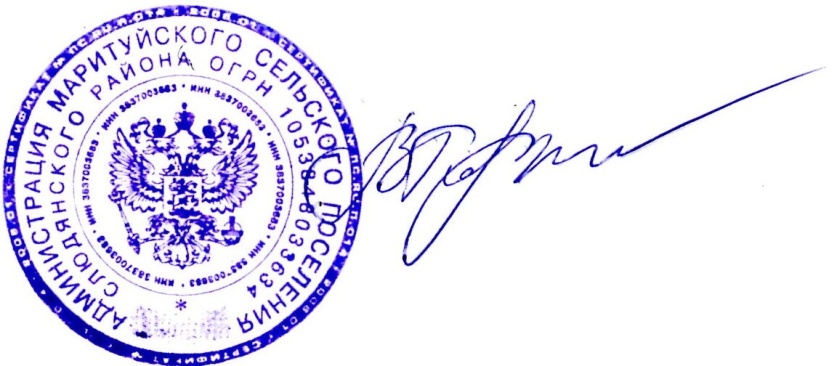 Глава муниципального образования                                                            В.А.Парфёнова                                Утвержден Решением Думы Маритуйского сельского поселения 30.11.2016 г. № 20-3 сд МУНИЦИПАЛЬНАЯ ПРОГРАММА«КОМПЛЕКСНОЕ РАЗВИТИЕ ТРАНСПОРТНОЙ ИНФРАСТРУКТУРЫ МАРИТУЙСКОГО МУНИЦИПАЛЬНОГО ОБРАЗОВАНИЯ НА 2016 - 2026 ГОДЫ И С ПЕРСПЕКТИВОЙ ДО 2032 ГОДА»СОДЕРЖАНИЕ1. Паспорт программы.2. Характеристика существующего состояния транспортной инфраструктуры  Маритуйского  муниципального образования.  3. Прогноз транспортного спроса, изменения объемов и характера передвижения населения и перевозов грузов  на территории. 4. Принципиальные варианты развития и оценка по целевым показателям развития транспортной инфраструктуры.5.  Перечень и очередность реализации  мероприятий по развитию транспортной инфраструктуры Маритуйского  муниципального образования.  6. Оценка объемов и источников финансирования мероприятий развития транспортной инфраструктуры Маритуйского муниципального образования.  7. Оценка эффективности мероприятий  развития транспортной инфраструктуры.8. Предложение по институциональным преобразованиям, совершенствованию  правового информационного обеспечения деятельности в сфере транспортного обслуживания населения и субъектов экономической деятельности на территории Маритуйского  муниципального образования.  Паспорт программы2. Характеристика существующего состояния транспортной инфраструктуры2.1. Анализ положения Маритуйского муниципального образования в структуре пространственной организации Российской Федерации, а также положения в структуре пространственной организации субъектов Российской Федерации Маритуйское муниципальное образование расположено на территории Слюдянского района Иркутской области. В Маритуйском муниципальное образование (далее – поселение) входят поселки с. Маритуй, п. Баклань, п. Половинная, п. Пономаревка, п. Пыловка, п. Уланово, п. Шарыжалгай, п. Шумиха,  относящиеся к сельским населенным пунктам. Маритуйское муниципальное образование граничит на западе – с Култукским городским поселением, на востоке – с Портбайкальским городским поселением, на севере – с Иркутским районом, на юге граница муниципального образования проходит по береговой линии озера Байкал.Маритуйское сельское поселение расположено в юго-восточной части Среднесибирского плоскогорья, в южной части Олхинского плато, с юга территория поселения ограничено акваторией озера Байкал. Выгоды транспортно-географического положения муниципального образования связаны с размещением на Кругобайкальской железной дороге и на побережье озера Байкал. Все населенные пункты поселения имеют планировку линейного типа и размещаются вдоль железной дороги. Такое положение определяет развитие обслуживания транспорта и значительный туристско-рекреационный потенциал. Расстояние от п. Маритуй до районного центра - г. Слюдянка составляет 46 км и осуществляется железнодорожным транспортом. Сдерживающими факторами развития муниципального образования являются: низкая доступность населенных пунктов, связанная с уровнем регулярности сообщения, осуществляемого только по Кругобайкальской железной дороге, которая является тупиковой; отсутствие резервных территорий для развития поселков, т.к. они ограничены территорией ГУ Прибайкальского национального парка с северной, восточной и западной стороны, а с южной - акваторией озера Байкал; удаленность от главных социально-экономических центров области (расстояние от п. Маритуй до областного центра составляет 210 км)Сооружения и сообщения речного, воздушного транспорта в поселении отсутствуют. 2.2. Социально-экономическая характеристика, характеристика градостроительной деятельности на территории поселка, включая деятельность в сфере транспорта, оценку транспортного спроса2.2.1. НаселениеЧисленность населения муниципального образования согласно статистическим данным за 2016 год составила 158 человек. Население муниципального образования в период 2014-2016 гг. имеет слабую тенденцию к росту, которая обусловлена в большей степени процессами естественного прироста населения.Таблица 1. Численность населения муниципального образования 2.2.2. ПроизводствоНа территории поселения отсутствуют градообразующие предприятия. 2.2.3. Малое и среднее предпринимательствоНа территории поселения отсутствуют малое и среднее предпринимательство.  2.2.4. Финансы Бюджет поселения формируется большей частью за счет межбюджетных трансфертов (дотаций, субвенций, иных межбюджетных трансфертов) из бюджета Иркутской области, а также бюджета Слюдянского района.Бюджет поселения за 2016 год по доходам составил 1 138,04 тыс. руб., что на 6,65% ниже, чем в 2015 году (5 503,78 тыс. руб.).Всего поступило налоговых и неналоговых доходов за 1015 год 736,8 тыс. руб., что на 204,8% ниже, чем в 2015 году.Бюджет поселения  в 2016 году по расходам исполнен в сумме 1 403,9 тыс.  рублей или на 94,9% от запланированных расходов, в 2015 году - в сумме 1 244,0 тыс.  рублей или на 92,2% от запланированных расходов.2.2.5. Социальная сфераВ 2016 году среднесписочная численность занятых в экономике составила 15 человек. Среднемесячная номинальная начисленная заработная плата в целом за январь-декабрь 2016 года составила 68000 рублей, что на 12,7% меньше по сравнению с аналогичным периодом предыдущего года.По состоянию на 01 января 2017 года, численность безработных граждан, официально зарегистрированных в государственных учреждениях службы занятости населения, составила 2 человека, численность незанятых граждан составила  12 человек. 2.2.6. ЗдравоохранениеНа территории поселения отсутствуют здравоохранение.2.2.7. ОбразованиеНа территории поселения отсутствуют учреждения образования.Численность обучающихся в начальных общеобразовательных учреждениях выезжают на пригородном поезде еженедельно в г.Слюдянку в общеобразовательные школы в г.Слюдянка за январь-декабрь 2016 года составила 3 чел., что по сравнению с аналогичным периодом предыдущего года на одном уровне.2.2.8. КультураНа территории поселения отсутствует сеть учреждений культуры.2.2.9. Сведения о существующей градостроительной деятельности на территории поселенияОбщая площадь жилых помещений на 01.01.2016 года составляет 4,202 тыс. м2, из них индивидуально-определенных зданий площадь 0,812 тыс. м2, многоквартирных 3,397 тыс. м2. Многоквартирные дома представлены 2-х и 3- х квартирными домами и один 10 квартирный дом.   Материал изготовления домов – брус, бревна. Весь жилищный фонд не благоустроен. Централизованного теплоснабжения, водоснабжения и водоотведения на территории поселения нет. Население самостоятельно благоустраивают дома. Поселение обеспечено на 100%  энергоснабжением. Наибольшую долю жилищного фонда (100%) занимают дома с износом до 65%. 2.2.10. Транспортная инфраструктураВ настоящее время транспортные потребности жителей и организаций на территории поселения реализуются средством железнодорожного транспорта 4 раза в неделю. Оценка транспортного спроса включает в себя процесс анализа передвижения населения к объектам тяготения, размещенным в различных зонах территории поселения.В основе оценки транспортного спроса на объекты тяготения лежат потребности населения в передвижении. Можно выделить основные группы объектов тяготения:- Объекты социальной сферы;- Объекты культурной сферы;- Узловые объекты транспортной инфраструктуры;- Объекты школьного образования;- Объекты трудовой занятости населения.Отдельно можно выделить потребность в межселенных и межрегиональных перемещениях в рамках сезонной, маятниковой и эпизодической миграции.Учитывая компактность населенных пунктов, потребность внутри населенных пунктов перемещений населения реализуется только в пешем порядке. Межселенные перемещения осуществляются с использованием железнодорожного транспорта.  Доставка к объектам трудовой занятости населения за пределы поселения, осуществляется только железнодорожным транспортом.2.3. Характеристика функционирования и показатели работы транспортной инфраструктуры по видам транспорта2.3.1. Автомобильный транспортАвтомобилизация поселка (0 единиц/1000 человек в 2015 году) оценивается как нулевая (при уровне автомобилизации в Российской Федерации на уровне 270 единиц /1000 человек), что обусловлено расположение территории. 2.3.2. Улично-дорожная сетьУлично-дорожная сеть является основным образующим элементом транспортной, инженерной и социальной инфраструктуры населенных пунктов. Развитие дорожной сети и инфраструктурных объектов в комплексном развитии поселения является одним из наиболее социально-значимых вопросов. 2.4 Характеристика сети дорог поселения, параметры дорожного движения, оценка качества содержания дорогДорожно – транспортная сеть поселения состоит из дорог V категории, предназначенных для не скоростного движения. Дорога грунтовая, поселковая, не разграничена, ширина 3 метра. В таблице 2. приведен перечень муниципальных дорог. Дороги поселения расположены в границах населенных пунктов в связи с этим скоростной режим движения, в соответствии с п. 10.2 ПДД, составляет 60 км/ч с ограничением на отдельных участках до 20 км/ч. Основной состав транспортных средств, представлен мотоциклами, находящимися в собственности у населения. Таблица 2. Перечень муниципальных дорог Основной тип дорог грунтовые (неусовершенствованные) которые составляют 2450 км., асфальтобетонный не представлен. В 2015 г. часть дорог поселения была оформлена в собственность муниципального образования, в 2016 г. работа по оформлению дорог  в собственность поселения продолжена. Обслуживание дорог осуществляется подрядной организацией по разовым муниципальным контрактам на выполнение комплекса работ по содержанию муниципальных дорог, тротуаров и дорожных сооружений на территории поселения. В состав работ входит: уборка дорог.  Проверка качества выполнения работ осуществляется по согласованному графику, с составлением итогового акта оценки качества содержания муниципальных автодорог в соответствии с утвержденными критериями.2.5 Анализ состава парка транспортных средств и уровня автомобилизации в поселении, обеспеченность парковками (парковочными местами)По данным ОГИБДД ОМВД России по Слюдянскому  району автомобильный парк в поселении преимущественно состоит из мотоциклов, в большинстве принадлежащих частным лицам. Грузовой транспорт отсутствует. Детальная информация о характеристиках видов автотранспорта, в том числе марках, видах используемого топлива, отсутствует.В целом за период 2014 – 2016 годы, рост количества автотранспорта не отмечается. Специализированные парковочные и гаражные комплексы в поселении отсутствуют.  Для хранения транспортных средств используются дворовые территории жилых домов, возводятся на личном участке гаражи. 2.6 Характеристика работы транспортных средств общего пользования, включая анализ пассажиропотокаВ поселении, обслуживание населения общественным транспортом не предусмотрено. Передвижение по территории населенного пункта осуществляется с использованием личного транспорта либо в пешем порядке.Информация об объемах пассажирских перевозок необходимая для анализа пассажиропотока отсутствует в связи с тем что на территории отсутствует централизованная автодорога.2.7 Характеристика условий пешеходного и велосипедного передвиженияДля передвижения пешеходов в поселении отсутствуют тротуары. Предусматривается генеральным планом поселения строительство тротуаров. Специализированные дорожки для велосипедного передвижения на территории поселения не предусмотрены. Движение велосипедистов осуществляется в соответствии с требованиями ПДД по дорогам общего пользования.2.8 Характеристика движения грузовых транспортных средств, оценка работы транспортных средств коммунальных и дорожных служб, состояния инфраструктуры для данных транспортных средствпредприятия, осуществляющие грузовые перевозки на территории с.Маритуй, отсутствуют.2.9 Анализ уровня безопасности дорожного движенияСитуация, связанная с аварийностью на транспорте, неизменно сохраняет актуальность в связи с несоответствием дорожно-транспортной инфраструктуры потребностям участников дорожного движения, их низкой дисциплиной, а также недостаточной эффективностью функционирования системы обеспечения безопасности дорожного движения.В настоящее время решение проблемы обеспечения безопасности дорожного движения является одной из важнейших задач. По итогам 12 месяцев 2015 года на территории поселения не зарегистрировано дорожно-транспортных происшествий.  Но не смотря на это мероприятия по установлению дорожных знаков «осторожно животные», Для эффективного решения проблем, связанных с дорожно-транспортной аварийностью, непрерывно обеспечивается системный подход к реализации мероприятий по повышению безопасности дорожного движения.2.10.Оценка уровня негативного воздействия транспортной инфраструктуры на окружающую среду, безопасность и здоровье населенияКоличество транспорта в поселении, период с 2013 по 2015 годы выросло с 3ед. до 5 ед. Дальнейший рост пассажирского и грузового транспорта не ожидаемо. Рассмотрим отдельные характерные факторы, неблагоприятно влияющие на здоровье:1. Загрязнение атмосферы. Выбросы в воздух дыма и газообразных загрязняющих веществ (диоксид азота (NO2), диоксид серы (SO2) и озон (О3)) приводят вредным проявлениям для здоровья, особенно к респираторным аллергическим заболеваниям.2. Воздействие шума. Автомобильный, железнодорожный и воздушный транспорт, служит главным источником бытового шума. Приблизительно 30 % населения России подвергается воздействию шума от автомобильного транспорта с уровнем выше 55 дБ. Это приводит к росту риска сердечно-сосудистых и эндокринных заболеваний. Воздействие шума влияет на познавательные способности людей, мотивацию, вызывает раздражительность.3. Снижение двигательной активности. Исследования показывают тенденцию к снижению уровня активности у людей, в связи с тем, что все больше людей предпочитают передвигаться при помощи автотранспорта. Недостаточность двигательной активности приводит к таким проблемам со здоровьем как сердечно-сосудистые заболевания, инсульт, диабет типа II, ожирение, некоторые типы рака, остеопороз и вызывают депрессию.Учитывая сложившуюся планировочную структуру поселка и характер дорожно – транспортной сети, можно сделать вывод о сравнительной благополучности экологической ситуации в части воздействия транспортной инфраструктуры на окружающую среду, безопасность и здоровье человека. Для эффективного решения проблем загрязнения воздуха, шумового загрязнения, снижения двигательной активности, связанных с использованием транспортных средств, необходимо вести разъяснительную работу среди жителей поселка направленную на снижение использования автомобильного транспорта при передвижении в границах населенного пункта. Необходимо развивать инфраструктуру, ориентированную на сезонное использование населением велосипедного транспорта и пешеходного движения.2.11 Характеристика существующих условий и перспектив развития и размещения транспортной инфраструктуры поселенияАнализ сложившегося положения дорожно – транспортной инфраструктуры позволяет сделать вывод о существовании на территории поселения ряда проблем транспортного обеспечения:1. Слабое развитие улично-дорожной сети поселения;2.  Низкий уровень технической оснащенности и несовершенство системы контроля и управления дорожным движением.Действующим генеральным планом поселения предусмотрены мероприятия по развитию транспортной инфраструктуры.Основные решения генерального плана:- проведение реконструкции улиц поселения с целью приведения основных параметров к нормативным требованиям. При реконструкции улиц необходимо предусмотреть: уширение проезжих частей, усиление дорожных одежд, уличное освещение, пешеходные тротуары, водоотводные сооружения, средства организации дорожного движения (дорожные знаки, разметка, светофоры), перекладку инженерных коммуникаций, благоустройство и озеленение прилегающих территорий;По состоянию на 01 января 2016 г., по ряду объективных причин, мероприятия в части развития улично – дорожной сети, предусмотренные генеральным планом  не реализованы.2.12 Оценка нормативно-правовой базы, необходимой для функционирования и развития транспортной инфраструктуры поселенияОсновными документами, определяющими порядок функционирования и развития транспортной инфраструктуры, являются: 1. Градостроительный кодекс Российской Федерации от 29.12.2004 № 190-ФЗ;2. Федеральный закон от 08.11.2007 № 257-ФЗ «Об автомобильных дорогах и о дорожной деятельности в Российской Федерации и о внесении изменений в отдельные законодательные акты Российской Федерации»;3.  Федеральный закон от 10.12.1995 № 196-ФЗ «О безопасности дорожного движения»;4. Постановление Правительства Российской Федерации от 23.10.1993 № 1090 «О Правилах дорожного движения»;5. Постановление Правительства Российской Федерации от 25.12.2015 № 1440 «Об утверждении требований к программам комплексного развития транспортной инфраструктуры поселений, городских округов»;6. Постановление Главного государственного санитарного врача РФ от 25.09.2007 № 74 Санитарные правила СанПиН 2.2.1/2.1.1.1200-03 «Санитарно-защитные зоны и санитарная классификация предприятий, сооружений и иных объектов»;7. Постановлением Правительства Иркутской области от 30.12.2014 № 712-пп «Региональные нормативы градостроительного проектирования Иркутской области»;8. Решение Думы Маритуйского сельского поселения 13.12.2013 № 20-3 сд «Об утверждении документа генерального планирования - генерального плана Маритуйского  сельского поселения Слюдянского района Иркутской области»;9. Решение Думы Маритуйского сельского поселения 30.04.2015 № 5-3 сд «Об утверждении «Правил землепользования и застройки Мартуйскогоо муниципального образования (сельского поселения) Слюдянского района иркутской области»;Таким образом, следует отметить нормативно-правовая база необходимая для функционирования и развития транспортной инфраструктуры сформирована.В соответствии с частью 2 статьи 5 Федерального закона «О внесении изменений в градостроительный кодекс Российской Федерации и отдельные законодательные акты Российской Федерации» №456-ФЗ от 29 декабря 2014 года, необходимо разработать и утвердить программу комплексного развития транспортной инфраструктуры поселка.В соответствии с Федеральным законом «Об общих принципах местного самоуправления в Российской Федерации» №131-ФЗ от 6 октября 2003 года (в ред. от 15.02.2016 г.), а также п. 8 статьи 8 «Градостроительного кодекса Российской Федерации» №190-ФЗ от 29 декабря 2004 года (в ред. 30.12.2015 г.), разработка и утверждение программ комплексного развития транспортной инфраструктуры поселений, городских округов, требования к которым устанавливаются Правительством Российской Федерации входит в состав полномочий органов местного самоуправления.В соответствии с п. 27 статьи 1 «Градостроительного кодекса Российской Федерации» №190-ФЗ от 29 декабря 2004 года (в ред. 30.12.2015 г.) программы комплексного развития транспортной инфраструктуры поселения, городского округа - документы, устанавливающие перечни мероприятий по проектированию, строительству, реконструкции объектов транспортной инфраструктуры местного значения поселения, городского округа, которые предусмотрены также государственными и муниципальными программами, стратегией социально-экономического развития муниципального образования и планом мероприятий по реализации стратегии социально-экономического развития муниципального образования (при наличии данных стратегии и плана), планом и программой комплексного социально-экономического развития муниципального образования, инвестиционными программами субъектов естественных монополий в области транспорта. Программа комплексного развития транспортной инфраструктуры поселения  должна обеспечивать сбалансированное, перспективное развитие транспортной инфраструктуры поселения в соответствии с потребностями в строительстве, реконструкции объектов транспортной инфраструктуры местного значенияПрограмма позволит обеспечить:1. Безопасность, качество и эффективность транспортного обслуживания населения, а также юридических лиц и индивидуальных предпринимателей, осуществляющих экономическую деятельность;2.   Развитие транспортной инфраструктуры в соответствии с потребностями населения в передвижении, субъектов экономической деятельности - в перевозке пассажиров и грузов на территории поселка;3. Создание приоритетных условий для обеспечения безопасности жизни и здоровья участников дорожного движения по отношению к экономическим результатам хозяйственной деятельности;4. Условия для пешеходного и велосипедного передвижения населения;5. Эффективность функционирования действующей транспортной инфраструктуры.2.13 Оценка финансирования транспортной инфраструктурыФинансирование работ по содержанию и ремонту улично – дорожной сети поселения, из регионального бюджета в виде субсидий. В таблице 3, представлены данные по объемам финансирования мероприятий по содержанию и ремонту улично – дорожной сети.Таблица 3. Объем финансирования Содержание и ремонт муниципальных дорог будет осуществляться по договорам, заключенным по результатам проведения аукционов, ремонт дорог будет выполнятся в плановом порядке на основании договоров, заключенных по результатам проведения аукционов в объёме выделенных денежных средств.3. Прогноз транспортного спроса, изменения объемов и характера передвижения населения и перевозок грузов на территории поселения3.1. Прогноз социально-экономического и градостроительного развития поселения3.1.1.  Прогноз изменения численности населения В существующем генеральном плане предлагается следующее проектное решение по демографической ситуации поселения: численность населения на расчетный период по генеральному плану (2032 г.) составит 90 человек, на первую очередь строительства (2016 г.) –  30 человек.В связи с тем, что фактическая численность населения поселения на 01.01.2016 г.  составила 158 чел., принять расчетную численность населения по генеральному плану не представляется возможным. В период реализации Программы прогнозируется уменьшение роста численности населения. 3.1.2.  Объемы планируемого жилищного строительства На 01.08.2016 г. выделено 0 земельных участков для индивидуального жилищного строительства. 3.1.3.  Объемы прогнозируемого выбытия из эксплуатации объектов социальной инфраструктурыВыбытие из эксплуатации существующих объектов социальной инфраструктуры поселения не планируется.3.2. Прогноз транспортного спроса поселения, объемов и характера передвижения населения и перевозок грузов по видам транспорта, имеющегося на территории поселенияВ целом, с учетом сложившейся экономической ситуации, характер и объемы передвижения населения и перевозки пассажиров вряд ли претерпят значительные изменения.3.3. Прогноз развития транспортной инфраструктуры по видам транспортаВ период реализации программы, транспортная инфраструктура по видам транспорта, представленным в поселении, не претерпит существенных изменений. Основным видом транспорта, обеспечивающим прямую доступность поселка в территориальной структуре Российской Федерации, останется железнодорожный транспорт, как в формате общественного транспорта, так и личного транспорта граждан. 3.4. Прогноз развития дорожной сети поселенияУчитывая экономическую ситуацию и сложившиеся условия, необходимо разработать и реализовать мероприятия по строительству новых и реконструкции существующих участков улично – дорожной сети исходя из требований организации удобных транспортных связей жилых территорий.Основным направлением развития дорожной сети поселения, в период реализации Программы, будет являться, безопасности существующей дорожной сети.Общая протяженность реконструированных дорог составит 2,4км. 3.5. Прогноз уровня автомобилизации, параметров дорожного движенияПри сохранении сложившейся тенденции изменения уровня автомобилизации, к 2032 году наступит стабилизация с дальнейшим сохранением в пределах 10 единиц на 100 человек населения. С учетом прогноза изменения численности населения количество автомобилей у населения к расчетному сроку составит 10 единиц, что на 2,4% больше чем в 2016 году. 3.6. Прогноз показателей безопасности дорожного движенияПри сохранении сложившейся тенденции без  аварий, в том числе с участием пешеходов, предполагается проведение работ по содержанию, текущему и капитальному ремонту дорог в поселение, проведение работ по освещению всех улиц и переулков, строительство тротуаров, постоянное информирование жителей поселения о безопасности движения на автомобильных дорогах поселения.Активная разъяснительная и пропагандистская работа среди населения позволит сохранить нулевой уровень участия пешеходов в ДТП.3.7. Прогноз негативного воздействия транспортной инфраструктуры на окружающую среду и здоровье населения В период действия программы, не предполагается изменение структуры, маршрутов и объемов грузовых и пассажирских перевозок. Изменения центров транспортного тяготения не предвидится. Возможной причиной увеличения негативного воздействия на окружающую среду и здоровье населения, станет рост автомобилизации населения в совокупности с ростом его численности в связи с чем, усилится влияние факторов, рассмотренных в п. 2.10. 4. Принципиальные варианты развития транспортной инфраструктуры и их укрупненную оценку по целевым показателям (индикаторам) развития транспортной инфраструктуры с последующим выбором предлагаемого к реализации вариантаАнализируя сложившуюся ситуацию можно выделить три принципиальных варианта развития транспортной инфраструктуры: - оптимистичный – развитие происходит в полном соответствии с положениями генерального плана с реализаций всех предложений по реконструкции и строительству;- реалистичный – развитие осуществляется на уровне необходимом и достаточном для обеспечения безопасности передвижения и доступности, сложившихся на территории поселения центров тяготения. Вариант предполагает реконструкцию существующей улично – дорожной сети и строительство отдельных участков дорог;- пессимистичный – обеспечение безопасности передвижения на уровне выполнения локальных ремонтно – восстановительных работ.В рамках реализации данной программы, предлагается принять второй вариант как наиболее вероятный в сложившейся ситуации. 5. Перечень мероприятий (инвестиционных проектов) по проектированию, строительству, реконструкции объектов транспортной инфраструктуры5.1. Мероприятия по развитию транспортной инфраструктуры по видам транспортаМероприятия по развитию транспортной инфраструктуры по видам транспорта в период реализации Программы не предусматриваются.5.2. Мероприятия по развитию транспорта общего пользования, созданию транспортно-пересадочных узловМероприятия по развитию транспорта общего пользования, созданию транспортно – пересадочных узлов в период реализации Программы не предусматриваются.5.3. Мероприятия	по	развитию	инфраструктуры	для легкового автомобильного транспорта, включая развитие единого парковочного пространстваМероприятия по созданию и развитию инфраструктуры для легкового транспорта, включая развитие единого парковочного пространства, в период реализации Программы не предусматриваются.5.4.Мероприятия по развитию инфраструктуры пешеходного и велосипедного передвиженияДля поддержания экологически чистой среды, при небольших отрезках для корреспонденции, на территории населённых пунктов Программой предусматривается строительство тротуаров для пешеходов, а также создание безбарьерной среды для маломобильных групп населения. С этой целью при проектировании общественных зданий должны предъявляться требования по устройству пандусов с нормативными уклонами, усовершенствованных покрытий тротуаров и всех необходимых требований, отнесённых к созданию безбарьерной среды. При строительстве новых улиц и переулков формировать автомобильные дороги с учетом  пешеходных тротуаров (расчётный срок - перспектива).5.5.  Мероприятия	по	развитию	инфраструктуры	для	грузового транспорта, транспортных средств коммунальных и дорожных службМероприятия по созданию и развитию инфраструктуры для грузового транспорта, транспортных средств коммунальных и дорожных служб в период реализации Программы не предусматриваются.5.6. Мероприятия по развитию сети дорог поселенияВ целях повышения качественного уровня улично – дорожной сети поселения, снижения уровня аварийности, связанной с состоянием дорожного покрытия и доступности территорий перспективной застройки, предлагается в период действия программы реализовать следующий комплекс мероприятий по проектированию, строительству и реконструкции дорог поселения представлена в таблице 4. Таблица 4. Мероприятия по развитию сети дорог поселения6. Оценка объемов и источников финансирования мероприятий (инвестиционных проектов) по проектированию, строительству, реконструкции объектов транспортной инфраструктурыВ приложении 1 к Программе представлен перечень мероприятий (инвестиционных проектов) по проектированию, строительству и реконструкции объектов транспортной инфраструктуры, предлагаемых для реализации в период действия программы, с оценкой объемов и источников финансирования.7.  Оценка эффективности мероприятий (инвестиционных проектов) по проектированию, строительству, реконструкции объектов транспортной инфраструктурыВ приложении 2 к Программе представлен перечень основных целевых показателей для оценки эффективности реализации мероприятий по проектированию, строительству и реконструкции объектов транспортной инфраструктуры.8.  Предложения по институциональным преобразованиям, совершенствованию правового и информационного обеспечения деятельности в сфере проектирования, строительства, реконструкции объектов транспортной инфраструктуры на территории поселенияВ рамках реализации настоящей программы не предполагается проведение институциональных преобразований, структура управления, а также характер взаимосвязей при осуществлении деятельности в сфере проектирования, строительства, реконструкции объектов транспортной инфраструктуры предполагается оставить в неизменном виде.Настоящая программа разработана в соответствии с требованиями к программам комплексного развития транспортной инфраструктуры утверждёнными Постановлением Правительства Российской Федерации №1440 от 25.12.2015 «Об утверждении требований к Программам комплексного развития транспортной инфраструктуры поселений, городских округов».В целях исполнения требований законодательства, необходимо в указанные сроки принять решение Думы поселения  «Об утверждении муниципальной программы «Комплексное развитие транспортной  инфраструктуры Маритуйского муниципального образования на период 2016-2026 годы и с перспективой до 2032 года»».Приложение 1к решению Думы Маритуйскогосельского поселения  от ____________________ сдПЕРЕЧЕНЬ МЕРОПРИЯТИЙ И ФИНАНСИРОВАНИЯ  ПО КОМПЛЕКСНОМУ РАЗВИТИЮ ТРАНСПОРТНОЙ ИНФРАСТРУКТУРЫПриложение 2к решению Думы Маритуйского сельского поселения  от   _______________ сдПЕРЕЧЕЬ ОСНОВНЫХ ПОКАЗАТЕЛЕЙ ОЦЕНКИ ЭФФЕКТИВНОСТИ МЕРОПРИЯТИЙНаименованиеПрограммы:Программа комплексного развития транспортной инфраструктуры Маритуйского муниципального образования на 2016 – 2026 годы и с перспективой до 2032 года (далее - Программа)Основание для разработки Программы:- Постановление Правительства РФ от 25.12.2015 г. №1440 «Об утверждении требований к программам комплексного развития транспортной инфраструктуры поселений и городских округов»;-Градостроительный кодекс Российской Федерации от 29.12.2004г. (в редакции от 13.07.2015 г.)-Федеральный закон от 06.10.2003 г.  N 131-ФЗ «Об общих принципах организации местного самоуправления в Российской Федерации»Заказчик Программы:Администрация Маритуйского сельского поселения Местоположение: 665920, Иркутская область, Слюдянский район с.Маритуй, без улицы, дом 7Разработчик Программы:Администрация Маритуйского сельского поселения Местоположение: 665920, Иркутская область, Слюдянский район с.Маритуй, без улицы, дом 7Цели и задачи Программы:- безопасность, качество и эффективность транспортного обслуживания населения, а также юридических лиц и индивидуальных предпринимателей, осуществляющих экономическую деятельность на территории Маритуйского муниципального образования;- доступность объектов транспортной инфраструктуры для населения и субъектов экономической деятельности в соответствии с нормативами градостроительного проектирования Маритуйского муниципального образования;- развитие транспортной инфраструктуры в соответствии с потребностями населения в передвижении, субъектов экономической деятельности - в перевозке пассажиров и грузов на территории Маритуйского муниципального образования;- развитие транспортной инфраструктуры, сбалансированное с градостроительной деятельностью Маритуйского муниципального образования;- эффективность функционирования действующей транспортной инфраструктурыЦелевые показатели обеспеченности населения объектами социальной инфраструктуры:- снижение удельного веса дорог, нуждающихся в капитальном ремонте (реконструкции), со 100% в 2016 году до 36% в 2026 году;- индекс нового строительства в 2026 году на уровне 3,5%;Укрупненное описание запланированных мероприятий (инвестиционных проектов) по проектированию, строительству, реконструкции объектов социальной инфраструктуры:- разработка проектно-сметной документации;- строительство дорог;- приобретение материалов и ремонт дорог;- уличное освещение дорог.Сроки и этапы реализации Программы:2016-2032 гг.Объемы и источники финансирования Программы:Источники и объемы финансирования:- средства местного бюджета 2017 г. – 132,0 тыс. рублей;Бюджетные ассигнования, предусмотренные в плановом периоде 2016 - 2032 годы, будут уточнены при формировании проектов бюджета поселения с учетом изменения ассигнований из окружного бюджета.Ожидаемые результаты реализации Программы:К концу реализации Программы:- повышение качества и эффективности транспортного обслуживания населения, а также юридических лиц и индивидуальных предпринимателей, осуществляющих экономическую деятельность на территории Маритуйского муниципального образования;- повышение надежности системы транспортной инфраструктуры Маритуйского муниципального образования.№Показатели2014 год (факт)2015 год (факт)2016 год (факт)Средний темп прироста за 2014-2016 гг., %1Общая численность населения 1601591580,19№ п/пНаименование дорогиКатегория дорогиОбъекты, которые на улице расположеныПротяженность дороги, км.с.Маритуй1VЖилые застройки 2450№ п/пМероприятиеОбъем финансирования тыс. руб.Объем финансирования тыс. руб.Объем финансирования тыс. руб.Объем финансирования тыс. руб.№ п/пМероприятие2018201920202021 (план) 1.Содержание очистки дорог 5801.1.Областной бюджет58,01.2.Местный бюджет 58,0№ п/пМероприятиеНаименование, расположение объектаТехнические параметрыПротяженность, км.1. Проектирование Проектирование Проектирование Проектирование 1.1.Разработка ПСД на строительство, а/дорогс.Маритуй  Дороги V категории 24502.РеконструкцияРеконструкцияРеконструкцияРеконструкция3.1.Реконструкция восстановление) уличного освещения с.Маритуй  Дороги V категории 2450ИТОГО ИТОГО ИТОГО 2450№ п/п Наименование мероприятия Цели реализации ПрограммыИсточники финансирования Объем финансирования, тыс. руб.Объем финансирования, тыс. руб.Объем финансирования, тыс. руб.Объем финансирования, тыс. руб.Объем финансирования, тыс. руб.Объем финансирования, тыс. руб.Объем финансирования, тыс. руб.Объем финансирования, тыс. руб.Объем финансирования, тыс. руб.Объем финансирования, тыс. руб.Объем финансирования, тыс. руб.№ п/п Наименование мероприятия Цели реализации ПрограммыИсточники финансирования 2016г2016г2017г2018г2019г 2020г2021г2022г1.Разработка проектно – сметной документации на строительство автомобильных дорог: с.Маритуйразвитие транспортной инфраструктуры в соответствии с потребностями населенияОбластной бюджет Местный бюджет Внебюджетные средства1.Разработка проектно – сметной документации на строительство автомобильных дорог: с.Маритуйразвитие транспортной инфраструктуры в соответствии с потребностями населенияОбластной бюджет Местный бюджет Внебюджетные средства140,01.Разработка проектно – сметной документации на строительство автомобильных дорог: с.Маритуйразвитие транспортной инфраструктуры в соответствии с потребностями населенияОбластной бюджет Местный бюджет Внебюджетные средства2.Реконструкция (восстановление) уличного освещения по улицам с.МаритуйБезопасность движения, Улучшение качества жизнеобеспеченияОбластной бюджет Местный бюджет Внебюджетные средства2.Реконструкция (восстановление) уличного освещения по улицам с.МаритуйБезопасность движения, Улучшение качества жизнеобеспеченияОбластной бюджет Местный бюджет Внебюджетные средства100,02.Реконструкция (восстановление) уличного освещения по улицам с.МаритуйБезопасность движения, Улучшение качества жизнеобеспеченияОбластной бюджет Местный бюджет Внебюджетные средства3. Паспортизация и оформление прав собственности на автомобильные дороги с.Маритуйразвитие транспортной инфраструктуры в соответствии с потребностями населенияОбластной бюджет Местный бюджет Внебюджетные средства3. Паспортизация и оформление прав собственности на автомобильные дороги с.Маритуйразвитие транспортной инфраструктуры в соответствии с потребностями населенияОбластной бюджет Местный бюджет Внебюджетные средства90,090,03. Паспортизация и оформление прав собственности на автомобильные дороги с.Маритуйразвитие транспортной инфраструктуры в соответствии с потребностями населенияОбластной бюджет Местный бюджет Внебюджетные средства4.Строительство тротуаров с.МаритуйБезопасность движения, улучшение качества жизнеобеспечения населенияОбластной бюджет Местный бюджет Внебюджетные средства4.Строительство тротуаров с.МаритуйБезопасность движения, улучшение качества жизнеобеспечения населенияОбластной бюджет Местный бюджет Внебюджетные средства50,0100,04.Строительство тротуаров с.МаритуйБезопасность движения, улучшение качества жизнеобеспечения населенияОбластной бюджет Местный бюджет Внебюджетные средства30,020,05.Уличное освещение с.Маритуй Безопасность движения Областной бюджет Местный бюджет Внебюджетные средства5.Уличное освещение с.Маритуй Безопасность движения Областной бюджет Местный бюджет Внебюджетные средства42,042,044,050,052,056,05.Уличное освещение с.Маритуй Безопасность движения Областной бюджет Местный бюджет Внебюджетные средства5.Уличное освещение с.Маритуй Безопасность движения Областной бюджет Местный бюджет Внебюджетные средства5,05,0Цель программы - обеспечение нормативного соответствия и надежности функционирования транспортных систем, способствующих комфортным и безопасным условиям для проживания людей.Задачи программыМероприятияНаименование индикатора201620172018201920202021-2032Цель программы - обеспечение нормативного соответствия и надежности функционирования транспортных систем, способствующих комфортным и безопасным условиям для проживания людей.Задачи программыМероприятияНаименование индикатора201620172018201920202021-2032Цель программы - обеспечение нормативного соответствия и надежности функционирования транспортных систем, способствующих комфортным и безопасным условиям для проживания людей.Безопасность, качество и эффективность транспортного обслуживания населения, а также юридических лиц и индивидуальных предпринимателей, осуществляющих экономическую деятельность на территории  поселения Мероприятия по развитию инфраструктуры для легкового автомобильного транспорта, 1Цель программы - обеспечение нормативного соответствия и надежности функционирования транспортных систем, способствующих комфортным и безопасным условиям для проживания людей.Безопасность, качество и эффективность транспортного обслуживания населения, а также юридических лиц и индивидуальных предпринимателей, осуществляющих экономическую деятельность на территории  поселения Мероприятия по развитию инфраструктуры пешеходного и велосипедного передвиженияЧисло пешеходных дорожек, тротуаров соответствующих нормативным требованиям для организации пешеходного перехода1111Цель программы - обеспечение нормативного соответствия и надежности функционирования транспортных систем, способствующих комфортным и безопасным условиям для проживания людей.Условия для управления транспортным спросомМероприятия по развитию сети дорог поселенияПрогноз развития улично-дорожной сети, км2,42,42,42,42,4Цель программы - обеспечение нормативного соответствия и надежности функционирования транспортных систем, способствующих комфортным и безопасным условиям для проживания людей.Создание приоритетных условий для обеспечения безопасности жизни и здоровья участников дорожного движения по отношению к экономическим результатам хозяйственной деятельностиМероприятия по развитию сети дорог поселенияПрогноз развития улично-дорожной сети, кмЦель программы - обеспечение нормативного соответствия и надежности функционирования транспортных систем, способствующих комфортным и безопасным условиям для проживания людей.Создание приоритетных условий для обеспечения безопасности жизни и здоровья участников дорожного движения по отношению к экономическим результатам хозяйственной деятельностиКомплексные мероприятия по организации дорожного движения, в том числе мероприятия по повышению безопасности дорожного движения, снижению перегруженности дорог и (или) их участковЧисло зарегистрированных ДТП( в целом по району)00000Цель программы - обеспечение нормативного соответствия и надежности функционирования транспортных систем, способствующих комфортным и безопасным условиям для проживания людей.Условия для пешеходного и велосипедного передвижения населенияМероприятия по внедрению интеллектуальных транспортных системЧисло внедренных ИТС0 0001Цель программы - обеспечение нормативного соответствия и надежности функционирования транспортных систем, способствующих комфортным и безопасным условиям для проживания людей.Эффективность функционирования действующей транспортной инфраструктурыМероприятия по мониторингу и контролю за работой транспортной инфраструктуры и качеством транспортного обслуживания населения и субъектов экономической деятельности.удовлетворенность населения качеством транспортной инфраструктурыпроцент опрошенныхпроцент опрошенныхпроцент опрошенныхпроцент опрошенныхпроцент опрошенных